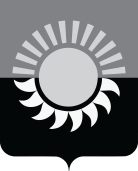 РОССИЙСКАЯ ФЕДЕРАЦИЯКемеровская область – КузбассМуниципальное образование – Осинниковский городской округ Администрация Осинниковского городского округаПОСТАНОВЛЕНИЕ О внесении изменений в постановление администрации Осинниковского городского округа от 09.06.2021 года № 486-нп «Об утверждении муниципальной программы «Развитие культуры Осинниковского  городского округа» на 2021 – 2023 годы»В соответствии со статьей 179 Бюджетного кодекса Российской Федерации, постановлением администрации Осинниковского городского округа от 27.05.2021 № 417-нп «Об утверждении Положения о муниципальных программах Осинниковского городского округа Кемеровской области – Кузбасса»:           1. Внести в постановление администрации Осинниковского городского округа от 09.06.2021 года № 486-нп «Об утверждении муниципальной программы «Развитие культуры Осинниковского  городского округа» на 2021 – 2023 годы» (далее – постановление) следующие изменения:1.1. В заголовке, пункте 1 цифры «2021-2023» заменить цифрами «2021-2024»;                                  1.2. В муниципальной программе «Развитие культуры Осинниковского  городского округа» на 2021 – 2023 годы» (далее – муниципальная программа), утвержденной постановлением:1.2.1. В заголовке цифры «2021-2023» заменить цифрами «2021-2024»;1.2.2. Паспорт муниципальной программы изложить в новой редакции согласно приложению № 1 к настоящему постановлению;1.2.3. Разделы 3-5 изложить в новой редакции согласно приложению № 2 к настоящему постановлению.2. Опубликовать настоящее постановление в газете «Время и Жизнь» и разместить на официальном сайте администрации Осинниковского городского округа.3. Постановление вступает в силу со дня официального опубликования.4. Контроль за исполнением настоящего постановления возложить на заместителя Главы городского округа по социальным вопросам Е.В. Миллер, начальника Управления культуры администрации Осинниковского городского округа Е.А. Лях.Глава Осинниковскогогородского округа 				                                                                     И.В. РомановС постановлением ознакомлен,с возложением обязанностей согласен   	  	         	           		                         Е.В. Миллер				                               (дата)                                    (подпись)С постановлением ознакомлен,с возложением обязанностей согласен   	  	         	           		                           Е.А.Лях				                               (дата)                                    (подпись)Е.А. Зикк4-32-08Приложение № 1к постановлению администрацииОсинниковского городского округаот _____________ №_____Паспортмуниципальной программы«Развитие культуры  Осинниковского городского округа»на 2021-2024 годыЗаместитель Главы городского округа  - руководитель аппарата                                                                                		Л.А. СкрябинаПриложение № 2к постановлению администрацииОсинниковского городского округаот _____________ №_____Раздел 3. Перечень мероприятий муниципальной программыс кратким описаниемРаздел 4.  Ресурсное обеспечение реализации муниципальной программы «Развитие культуры Осинниковского городского округа» на 2021-2024 годыРаздел 5. Сведения о планируемых значениях целевых показателей (индикаторов)муниципальной программы (по годам реализации муниципальной программы)Заместитель Главы городского округа  - руководитель аппарата                                                                                		Л.А. СкрябинаНаименование муниципальной  программы«Развитие культуры  Осинниковского городского округа» на 2021-2024 годыДиректор муниципальнойпрограммыЗаместитель Главы городского округа по социальным вопросам.Ответственный исполнитель (координатор) муниципальной программыУправление культуры администрации Осинниковского городского округа.Исполнители муниципальной программыУправление культуры администрации Осинниковского городского округа: МБУДО «ДМШ №20 им. М.А. Матренина», МБУДО «МШ №55 имени Юрия Ивановича Некрасова», МБУДО «ШИ №33», МБУДО  «ДШИ №57», МБУДО «ХШ №18», МАУК ДК «Шахтёр», МБУК ДК «Октябрь», МБУК ДК «Высокий», МБУК «ЦБС», МБУК «ОГКМ», МБУ «ЦО УК», администрация Осинниковского городского округа, МКУ «КУМИ» Осинниковского городского округа, Управление физической культуры, спорта, туризма и молодежной политики администрации Осинниковского городского округа, Управление образования администрации Осинниковского городского округа.Цели муниципальной программы1. Создание оптимальных условий для сохранения и развития культуры для населения Осинниковского городского округа Кемеровской области – Кузбасса (далее – Осинниковский городской округ);2. Укрепление единства и согласия всех национальностей, проживающих в Осинниковском городском округе, формирование гармоничных межнациональных отношений.Задачи муниципальной программыОрганизация и проведение культурно-массовых мероприятий, привлечение граждан к активному участию в культурной жизни города; повышение качества жизни граждан, проживающих на территории Осинниковского городского округа;Создание благоприятных условий для устойчивого развития сферы культуры;Содействие этнокультурному многообразию народов, проживающих в Осинниковском городском округе;Поддержка деятельности волонтерского движения организаций культуры Срок реализации  муниципальной программы2021-2024 гг.Объемы и источники финансирования муниципальной программыВсего по муниципальной программе:  514 960,2  тыс. руб.,в том числе по годам:2021 г. - 122 271,7  тыс. руб.2022 г. - 134 672,7  тыс. руб.2023 г. - 129 007,9  тыс. руб.2024 г. - 129 007,9  тыс. руб.– бюджет Осинниковского городского округа – 420 143,6 тыс. руб., в том числе по годам:                                                                                                                                                                2021 г  - 100 605,3  тыс. руб.2022 г. - 110 289,3  тыс. руб.2023 г. - 104 624,5  тыс. руб.2024 г. - 104 624,5  тыс. руб.– областной бюджет  – 14 349,9 тыс. руб.;2021 г. - 3 698,7 тыс. руб.2022 г. - 3 550,4 тыс. руб.2023 г. - 3 550,4 тыс. руб.2024 г. - 3 550,4 тыс. руб.– федеральный бюджет -  996 тыс. руб.;2021 г. - 996 тыс. руб.– иные не запрещенные законодательством источники:средства юридических и физических лиц-  79 470,7  тыс. руб., в том числе по годам:2021 г. - 16 971,7 тыс. руб.2022 г. - 20 833,0 тыс. руб.  2023 г. - 20 833,0 тыс. руб.  2024 г. - 20 833,0 тыс. рубОжидаемые конечные результаты реализации муниципальной программыУвеличение объёма и повышение качества предоставляемых услуг учреждениями культуры и, как следствие, улучшение показателей эффективности в работе учреждений культуры города:увеличение доли представленных (во всех формах) зрителю музейных предметов в общем количестве музейных предметов основного фонда  музея до 12,6% к 2024 году;увеличение численности участников культурно - досуговых мероприятий 7,7 %  к 2024 году;повышение уровня удовлетворенности граждан Осинниковского городского округа качеством предоставления  муниципальных услуг в сфере культуры до 73,4% к 2024 году;увеличение доли детей, привлекаемых к участию в творческих мероприятиях, в общем числе детей до 8,4 % к 2024 году;укрепление межнационального культурного сотрудничества на территории городского округаНаименование мероприятияКраткое описание мероприятияНаименование целевого показателя (индикатора)Наименование целевого показателя (индикатора)Порядок определения (формула)Порядок определения (формула)1233441. Цель: Создание оптимальных условий для сохранения и развития культуры для населения Осинниковского городского округа.1. Цель: Создание оптимальных условий для сохранения и развития культуры для населения Осинниковского городского округа.1. Цель: Создание оптимальных условий для сохранения и развития культуры для населения Осинниковского городского округа.1. Цель: Создание оптимальных условий для сохранения и развития культуры для населения Осинниковского городского округа.1. Цель: Создание оптимальных условий для сохранения и развития культуры для населения Осинниковского городского округа.1. Цель: Создание оптимальных условий для сохранения и развития культуры для населения Осинниковского городского округа.1. Задача: Организация и проведение культурно-массовых мероприятий, привлечение  граждан к активному участию в культурной жизни города; повышение качества жизни граждан, проживающих на территории Осинниковского городского округа1. Задача: Организация и проведение культурно-массовых мероприятий, привлечение  граждан к активному участию в культурной жизни города; повышение качества жизни граждан, проживающих на территории Осинниковского городского округа1. Задача: Организация и проведение культурно-массовых мероприятий, привлечение  граждан к активному участию в культурной жизни города; повышение качества жизни граждан, проживающих на территории Осинниковского городского округа1. Задача: Организация и проведение культурно-массовых мероприятий, привлечение  граждан к активному участию в культурной жизни города; повышение качества жизни граждан, проживающих на территории Осинниковского городского округа1. Задача: Организация и проведение культурно-массовых мероприятий, привлечение  граждан к активному участию в культурной жизни города; повышение качества жизни граждан, проживающих на территории Осинниковского городского округа1. Задача: Организация и проведение культурно-массовых мероприятий, привлечение  граждан к активному участию в культурной жизни города; повышение качества жизни граждан, проживающих на территории Осинниковского городского округаПроведение культурно-массовых мероприятий, праздников, мероприятий в области духовно-нравственного воспитания гражданОрганизация городских, торжественных мероприятий с массовым участием горожан к праздничным датам, юбилеям, торжественным событиям (День Шахтера, День Победы в ВОВ и т. д.) Организация гастрольной деятельности Звезд Российской эстрады.Организация городских, торжественных мероприятий с массовым участием горожан к праздничным датам, юбилеям, торжественным событиям (День Шахтера, День Победы в ВОВ и т. д.) Организация гастрольной деятельности Звезд Российской эстрады.Увеличение количества культурно-досуговых мероприятий учреждений культуры, (%)Увеличение количества культурно-досуговых мероприятий учреждений культуры, (%)(Количество культурно-массовых мероприятий в отчетном периоде /количество культурно-массовых мероприятий за аналогичный период прошлого года – 1)*100Деятельность учреждений культурыОрганизация культурно-массовых мероприятий с массовым участием горожан, привлечение детей к участию в творческих мероприятиях, привлечение граждан к участию в клубных формированиях.Организация культурно-массовых мероприятий с массовым участием горожан, привлечение детей к участию в творческих мероприятиях, привлечение граждан к участию в клубных формированиях.Увеличение численности участников культурно-досуговых мероприятий  (по сравнению с аналогичным периодом предыдущего года), %Увеличение численности участников культурно-досуговых мероприятий  (по сравнению с аналогичным периодом предыдущего года), %(Количество участников культурно-досуговых мероприятий  в отчетном периоде/ Количество участников культурно-досуговых мероприятий  за аналогичный период прошлого года – 1)*100Деятельность учреждений культурыОрганизация культурно-массовых мероприятий с массовым участием горожан, привлечение детей к участию в творческих мероприятиях, привлечение граждан к участию в клубных формированиях.Организация культурно-массовых мероприятий с массовым участием горожан, привлечение детей к участию в творческих мероприятиях, привлечение граждан к участию в клубных формированиях.Доля детей, привлекаемых к участию в творческих мероприятиях в сфере культуры, в общем числе детей, проживающих в на территории, %Доля детей, привлекаемых к участию в творческих мероприятиях в сфере культуры, в общем числе детей, проживающих в на территории, %Количество детей, привлекаемых к участию в творческих мероприятиях/число детей, проживающих на территории*100Деятельность учреждений культурыОрганизация культурно-массовых мероприятий с массовым участием горожан, привлечение детей к участию в творческих мероприятиях, привлечение граждан к участию в клубных формированиях.Организация культурно-массовых мероприятий с массовым участием горожан, привлечение детей к участию в творческих мероприятиях, привлечение граждан к участию в клубных формированиях.Увеличение числа участников клубных формирований, чел.Увеличение числа участников клубных формирований, чел.Количество участников клубных формирований в отчетном периодеДеятельность музеев и постоянных выставокХранение, выявление и собирание музейных предметов и коллекций. Осуществление научно-исследовательской, фондовой, экспозиционно-выставочной и культурно- образовательной деятельностиХранение, выявление и собирание музейных предметов и коллекций. Осуществление научно-исследовательской, фондовой, экспозиционно-выставочной и культурно- образовательной деятельностиДоля представленных зрителю музейных предметов в общем количестве музейных предметов основного фонда, (%)Доля представленных зрителю музейных предметов в общем количестве музейных предметов основного фонда, (%)Количество представленных зрителю музейных предметов/общее количество музейных предметов основного фонда *1002. Задача: создание благоприятных и оптимальных условий для устойчивого развития сферы культуры.2. Задача: создание благоприятных и оптимальных условий для устойчивого развития сферы культуры.2. Задача: создание благоприятных и оптимальных условий для устойчивого развития сферы культуры.2. Задача: создание благоприятных и оптимальных условий для устойчивого развития сферы культуры.2. Задача: создание благоприятных и оптимальных условий для устойчивого развития сферы культуры.2. Задача: создание благоприятных и оптимальных условий для устойчивого развития сферы культуры.Подключение общедоступных библиотек к сети «Интернет»Приобретение специализированного оборудования для подключения к сети "Интернет"Доля библиотек, подключенных к сети "Интернет", в общем количестве библиотек, %Доля библиотек, подключенных к сети "Интернет", в общем количестве библиотек, %Библиотеки, подключенные к сети "Интернет"/ общее количество библиотек*100Библиотеки, подключенные к сети "Интернет"/ общее количество библиотек*100Деятельность библиотекУвеличение библиографических записей в сводном электронном каталогеКоличество внесенных библиографических записей в сводный электронный каталог, (шт.)Количество внесенных библиографических записей в сводный электронный каталог, (шт.)Количество внесенных библиографических записей в сводном электронном каталоге в отчетном периодеКоличество внесенных библиографических записей в сводном электронном каталоге в отчетном периодеЕжемесячные выплаты стимулирующего характера работникам учреждений культурыСтимулирование труда работников учреждений культуры в виде дополнительных денежных выплат за результаты трудаУровень удовлетворенности граждан качеством предоставления услуг, %Уровень удовлетворенности граждан качеством предоставления услуг, %Количество граждан, удовлетворенных предоставленными услугами за отчетный период/численность населения за отчетный период*100Количество граждан, удовлетворенных предоставленными услугами за отчетный период/численность населения за отчетный период*1003. Задача: Содействие этнокультурному многообразию народов, проживающих в Осинниковском городском округе.3. Задача: Содействие этнокультурному многообразию народов, проживающих в Осинниковском городском округе.3. Задача: Содействие этнокультурному многообразию народов, проживающих в Осинниковском городском округе.3. Задача: Содействие этнокультурному многообразию народов, проживающих в Осинниковском городском округе.3. Задача: Содействие этнокультурному многообразию народов, проживающих в Осинниковском городском округе.3. Задача: Содействие этнокультурному многообразию народов, проживающих в Осинниковском городском округе.Этнокультурное развитие наций и народностейРабота с национальными общественными объединениями, творческими коллективами, организация конкурсов, выставок, литературных чтений, оказание поддержки деятельности национальных объдинений, проведение массовых праздников и мероприятийКоличество национальных творческих коллективов, детских творческих коллективов, ед.Количество национальных творческих коллективов, детских творческих коллективов, ед.Абсолютное количество национальных творческих коллективов, детских творческих коллективов, в отчетном периодеАбсолютное количество национальных творческих коллективов, детских творческих коллективов, в отчетном периодеПоддержка экономического и социального развития коренных малочисленных народов Севера, Сибири и Дальнего ВостокаМероприятия по сохранению культурного наследия коренных малочисленных народов СибириДоля граждан, положительно оценивающих состояние межнациональных отношений, в общей численности граждан в Осинниковском городском округеДоля граждан, положительно оценивающих состояние межнациональных отношений, в общей численности граждан в Осинниковском городском округеКоличество граждан, удовлетворенных состоянием межнациональных отношений за отчетный период/численность населения за отчетный период*100Количество граждан, удовлетворенных состоянием межнациональных отношений за отчетный период/численность населения за отчетный период*100Создание условий для сохранения и развития культуры всех наций и народностейМероприятие для сохранения самобытности культуры, языка, традиций шорского народаУвеличение количества участия в городских, областных, межрегиональных национальных конкурсах, фестивалях, праздниках (%)Увеличение количества участия в городских, областных, межрегиональных национальных конкурсах, фестивалях, праздниках (%)Количества участий в национальных конкурсах, фестивалях, праздниках в отчетный период/количества участий в национальных конкурсах, фестивалях, праздниках за период прошлого года *100Количества участий в национальных конкурсах, фестивалях, праздниках в отчетный период/количества участий в национальных конкурсах, фестивалях, праздниках за период прошлого года *1004. Задача: Поддержка деятельности волонтерского движения организаций культуры4. Задача: Поддержка деятельности волонтерского движения организаций культуры4. Задача: Поддержка деятельности волонтерского движения организаций культуры4. Задача: Поддержка деятельности волонтерского движения организаций культуры4. Задача: Поддержка деятельности волонтерского движения организаций культуры4. Задача: Поддержка деятельности волонтерского движения организаций культурыПоддержка деятельности волонтерского (добровольческог)  движения в культуреУчастие волонтеров культуры в мероприятиях  различного уровняУвеличение количества мероприятий с участием волонтеров, %Увеличение количества мероприятий с участием волонтеров, %Количество мероприятий с участием волонтеров в отчетный период/количество мероприятий за предыдущий период*100Количество мероприятий с участием волонтеров в отчетный период/количество мероприятий за предыдущий период*100Наименование муниципальной программы, мероприятияИсточник финансированияОбъем финансовых ресурсов, тыс. рублейОбъем финансовых ресурсов, тыс. рублейОбъем финансовых ресурсов, тыс. рублейОбъем финансовых ресурсов, тыс. рублейНаименование муниципальной программы, мероприятияИсточник финансирования2021г.2022 г.2023 г.2024 г.123456«Развитие культуры  Осинниковского городского округа» на 2021-2024 гг.Всего122 271,7134 672,7129 007,9129 007,9«Развитие культуры  Осинниковского городского округа» на 2021-2024 гг.в т.ч. кредитоская задолженность предшествующих периодов«Развитие культуры  Осинниковского городского округа» на 2021-2024 гг.бюджет Осинниковского городского округа100 605,3110 289,3104 624,5104 624,5«Развитие культуры  Осинниковского городского округа» на 2021-2024 гг.иные не запрещенные законодательством источники:«Развитие культуры  Осинниковского городского округа» на 2021-2024 гг.федеральный бюджет996,0«Развитие культуры  Осинниковского городского округа» на 2021-2024 гг.областной бюджет3 698,73 550,43 550,43 550,4«Развитие культуры  Осинниковского городского округа» на 2021-2024 гг. юридических и физических лиц16 971,720 833,020 833,020 833,01. «Расходы на организацию и проведение городских мероприятий»Всего                 3 108,5100,0100,0100,01. «Расходы на организацию и проведение городских мероприятий»бюджет Осинниковского городского округа2 688,50,00,00,01. «Расходы на организацию и проведение городских мероприятий»иные не запрещенные законодательством источники:1. «Расходы на организацию и проведение городских мероприятий»федеральный бюджет   1. «Расходы на организацию и проведение городских мероприятий»областной бюджет1. «Расходы на организацию и проведение городских мероприятий» юридических и физических лиц420,0100,0100,0100,02. «Организация, проведение и участие в международных проектах, фестивалях и конкурсах (всероссийских, региональных, областных, городских), областных мастер-классах, семинарах и конгрессах»Всего                 460,5330,0330,0330,02. «Организация, проведение и участие в международных проектах, фестивалях и конкурсах (всероссийских, региональных, областных, городских), областных мастер-классах, семинарах и конгрессах»бюджет Осинниковского городского округа130,52. «Организация, проведение и участие в международных проектах, фестивалях и конкурсах (всероссийских, региональных, областных, городских), областных мастер-классах, семинарах и конгрессах»2. «Организация, проведение и участие в международных проектах, фестивалях и конкурсах (всероссийских, региональных, областных, городских), областных мастер-классах, семинарах и конгрессах»иные не запрещенные законодательством источники:2. «Организация, проведение и участие в международных проектах, фестивалях и конкурсах (всероссийских, региональных, областных, городских), областных мастер-классах, семинарах и конгрессах»федеральный бюджет   2. «Организация, проведение и участие в международных проектах, фестивалях и конкурсах (всероссийских, региональных, областных, городских), областных мастер-классах, семинарах и конгрессах»областной бюджет2. «Организация, проведение и участие в международных проектах, фестивалях и конкурсах (всероссийских, региональных, областных, городских), областных мастер-классах, семинарах и конгрессах» юридических и физических лиц330,0330,0330,0330,03.  «Ремонт зданий и помещений учреждений управления культуры »Всего                 1 287,11 345,81 345,81 345,83.  «Ремонт зданий и помещений учреждений управления культуры »бюджет Осинниковского городского округа74,00,00,00,03.  «Ремонт зданий и помещений учреждений управления культуры »иные не запрещенные законодательством источники:3.  «Ремонт зданий и помещений учреждений управления культуры »федеральный бюджет   3.  «Ремонт зданий и помещений учреждений управления культуры »областной бюджет3.  «Ремонт зданий и помещений учреждений управления культуры » юридических и физических лиц1 213,11 345,81 345,81 345,83.1.  Мероприятие - Ремонт здания и помещений МБУК ДК «Октябрь» Всего                 122,999,099,099,03.1.  Мероприятие - Ремонт здания и помещений МБУК ДК «Октябрь» бюджет Осинниковского городского округа74,03.1.  Мероприятие - Ремонт здания и помещений МБУК ДК «Октябрь» иные не запрещенные законодательством источники:3.1.  Мероприятие - Ремонт здания и помещений МБУК ДК «Октябрь» федеральный бюджет   3.1.  Мероприятие - Ремонт здания и помещений МБУК ДК «Октябрь» областной бюджет3.1.  Мероприятие - Ремонт здания и помещений МБУК ДК «Октябрь»  юридических и физических лиц48,999,099,099,03.2. Мероприятие - Ремонт здания и помещений МБУК ДК «Высокий»Всего                 20,056,856,856,83.2. Мероприятие - Ремонт здания и помещений МБУК ДК «Высокий»бюджет Осинниковского городского округа3.2. Мероприятие - Ремонт здания и помещений МБУК ДК «Высокий»иные не запрещенные законодательством источники:3.2. Мероприятие - Ремонт здания и помещений МБУК ДК «Высокий»федеральный бюджет   3.2. Мероприятие - Ремонт здания и помещений МБУК ДК «Высокий»областной бюджет3.2. Мероприятие - Ремонт здания и помещений МБУК ДК «Высокий» юридических и физических лиц20,056,856,856,83.3. Мероприятие - Ремонт здания и помещений МАУК ДК «Шахтер»Всего                 200,0220,0220,0220,03.3. Мероприятие - Ремонт здания и помещений МАУК ДК «Шахтер»бюджет Осинниковского городского округа3.3. Мероприятие - Ремонт здания и помещений МАУК ДК «Шахтер»иные не запрещенные законодательством источники:3.3. Мероприятие - Ремонт здания и помещений МАУК ДК «Шахтер»федеральный бюджет   3.3. Мероприятие - Ремонт здания и помещений МАУК ДК «Шахтер»областной бюджет3.3. Мероприятие - Ремонт здания и помещений МАУК ДК «Шахтер» юридических и физических лиц200,0220,0220,0220,03.4. Мероприятие  «Ремонт здания и помещений МБУК "ОГКМ"»Всего                 20,020,03.4. Мероприятие  «Ремонт здания и помещений МБУК "ОГКМ"»бюджет Осинниковского городского округа3.4. Мероприятие  «Ремонт здания и помещений МБУК "ОГКМ"»иные не запрещенные законодательством источники:3.4. Мероприятие  «Ремонт здания и помещений МБУК "ОГКМ"»федеральный бюджет   3.4. Мероприятие  «Ремонт здания и помещений МБУК "ОГКМ"»областной бюджет3.4. Мероприятие  «Ремонт здания и помещений МБУК "ОГКМ"» юридических и физических лиц20,020,020,020,03.5. Мероприятие  - Ремонт здания и помещений МБУК " ЦБС"Всего                 20,012,012,012,03.5. Мероприятие  - Ремонт здания и помещений МБУК " ЦБС"бюджет Осинниковского городского округа3.5. Мероприятие  - Ремонт здания и помещений МБУК " ЦБС"иные не запрещенные законодательством источники:3.5. Мероприятие  - Ремонт здания и помещений МБУК " ЦБС"федеральный бюджет   3.5. Мероприятие  - Ремонт здания и помещений МБУК " ЦБС"областной бюджет3.5. Мероприятие  - Ремонт здания и помещений МБУК " ЦБС" юридических и физических лиц20,012,012,012,03.6. Мероприятие  - Ремонт здания и помещений МБУДО "ХШ №18 "Всего                 574,2200,0200,0200,03.6. Мероприятие  - Ремонт здания и помещений МБУДО "ХШ №18 "бюджет Осинниковского городского округа3.6. Мероприятие  - Ремонт здания и помещений МБУДО "ХШ №18 "иные не запрещенные законодательством источники:3.6. Мероприятие  - Ремонт здания и помещений МБУДО "ХШ №18 "федеральный бюджет   3.6. Мероприятие  - Ремонт здания и помещений МБУДО "ХШ №18 "областной бюджет3.6. Мероприятие  - Ремонт здания и помещений МБУДО "ХШ №18 " юридических и физических лиц574,2200,0200,0200,03.7. Мероприятие  - Ремонт здания и помещений МБУДО "ДМШ №20 им. М.А. Матренина"Всего                 300,0700,0700,0700,03.7. Мероприятие  - Ремонт здания и помещений МБУДО "ДМШ №20 им. М.А. Матренина"бюджет Осинниковского городского округа3.7. Мероприятие  - Ремонт здания и помещений МБУДО "ДМШ №20 им. М.А. Матренина"иные не запрещенные законодательством источники:3.7. Мероприятие  - Ремонт здания и помещений МБУДО "ДМШ №20 им. М.А. Матренина"федеральный бюджет   3.7. Мероприятие  - Ремонт здания и помещений МБУДО "ДМШ №20 им. М.А. Матренина"областной бюджет3.7. Мероприятие  - Ремонт здания и помещений МБУДО "ДМШ №20 им. М.А. Матренина" юридических и физических лиц300,0700,0700,0700,03.8. Мероприятие  - Ремонт здания и помещений МБУДО "ШИ №33" Всего                 25,025,025,025,03.8. Мероприятие  - Ремонт здания и помещений МБУДО "ШИ №33" бюджет Осинниковского городского округа3.8. Мероприятие  - Ремонт здания и помещений МБУДО "ШИ №33" иные не запрещенные законодательством источники:3.8. Мероприятие  - Ремонт здания и помещений МБУДО "ШИ №33" федеральный бюджет   3.8. Мероприятие  - Ремонт здания и помещений МБУДО "ШИ №33" областной бюджет3.8. Мероприятие  - Ремонт здания и помещений МБУДО "ШИ №33"  юридических и физических лиц25,025,025,025,03.9. Мероприятие  - Ремонт здания и  помещений МБУДО "МШ №55"Всего                 30,030,030,030,03.9. Мероприятие  - Ремонт здания и  помещений МБУДО "МШ №55"бюджет Осинниковского городского округа3.9. Мероприятие  - Ремонт здания и  помещений МБУДО "МШ №55"иные не запрещенные законодательством источники:3.9. Мероприятие  - Ремонт здания и  помещений МБУДО "МШ №55"федеральный бюджет   3.9. Мероприятие  - Ремонт здания и  помещений МБУДО "МШ №55"областной бюджет3.9. Мероприятие  - Ремонт здания и  помещений МБУДО "МШ №55" юридических и физических лиц30,030,030,030,03.10. Мероприятие  - Ремонт здания и помещений МБУДО "ДШИ №57" Всего                 70,070,070,070,03.10. Мероприятие  - Ремонт здания и помещений МБУДО "ДШИ №57" бюджет Осинниковского городского округа3.10. Мероприятие  - Ремонт здания и помещений МБУДО "ДШИ №57" иные не запрещенные законодательством источники:3.10. Мероприятие  - Ремонт здания и помещений МБУДО "ДШИ №57" федеральный бюджет   3.10. Мероприятие  - Ремонт здания и помещений МБУДО "ДШИ №57" областной бюджет3.10. Мероприятие  - Ремонт здания и помещений МБУДО "ДШИ №57" 3.10. Мероприятие  - Ремонт здания и помещений МБУДО "ДШИ №57"  юридических и физических лиц70,070,070,070,04. «Развитие и пополнение материально-технической базы»  Всего                 3 635,51 977,01 977,01 977,04. «Развитие и пополнение материально-технической базы»  бюджет Осинниковского городского округа1 011,24. «Развитие и пополнение материально-технической базы»  иные не запрещенные законодательством источники:4. «Развитие и пополнение материально-технической базы»  федеральный бюджет   4. «Развитие и пополнение материально-технической базы»  областной бюджет4. «Развитие и пополнение материально-технической базы»   юридических и физических лиц2 579,91 977,01 977,01 977,04.1. Мероприятие - Развитие материально технической базы учреждений культуры                                  МБУК ДК "Октябрь"Всего                 311,3195,0195,0195,04.1. Мероприятие - Развитие материально технической базы учреждений культуры                                  МБУК ДК "Октябрь"бюджет Осинниковского городского округа50,04.1. Мероприятие - Развитие материально технической базы учреждений культуры                                  МБУК ДК "Октябрь"иные не запрещенные законодательством источники:4.1. Мероприятие - Развитие материально технической базы учреждений культуры                                  МБУК ДК "Октябрь"федеральный бюджет   4.1. Мероприятие - Развитие материально технической базы учреждений культуры                                  МБУК ДК "Октябрь"областной бюджет4.1. Мероприятие - Развитие материально технической базы учреждений культуры                                  МБУК ДК "Октябрь" юридических и физических лиц261,3195,0195,0195,04.2. Мероприятие - Развитие материально технической базы учреждений культуры                                МБУК  ДК "Высокий"Всего                 539,459,059,059,04.2. Мероприятие - Развитие материально технической базы учреждений культуры                                МБУК  ДК "Высокий"бюджет Осинниковского городского округа176,84.2. Мероприятие - Развитие материально технической базы учреждений культуры                                МБУК  ДК "Высокий"иные не запрещенные законодательством источники:4.2. Мероприятие - Развитие материально технической базы учреждений культуры                                МБУК  ДК "Высокий"федеральный бюджет   4.2. Мероприятие - Развитие материально технической базы учреждений культуры                                МБУК  ДК "Высокий"областной бюджет4.2. Мероприятие - Развитие материально технической базы учреждений культуры                                МБУК  ДК "Высокий" юридических и физических лиц362,659,059,059,04.3. Мероприятие - Развитие материально технической базы учреждений культуры                                 МАУК ДК "Шахтер"Всего                 1 251,9870,0870,0870,04.3. Мероприятие - Развитие материально технической базы учреждений культуры                                 МАУК ДК "Шахтер"бюджет Осинниковского городского округа4.3. Мероприятие - Развитие материально технической базы учреждений культуры                                 МАУК ДК "Шахтер"иные не запрещенные законодательством источники:4.3. Мероприятие - Развитие материально технической базы учреждений культуры                                 МАУК ДК "Шахтер"федеральный бюджет   4.3. Мероприятие - Развитие материально технической базы учреждений культуры                                 МАУК ДК "Шахтер"областной бюджет4.3. Мероприятие - Развитие материально технической базы учреждений культуры                                 МАУК ДК "Шахтер" юридических и физических лиц1 251,9870,0870,0870,04.4. Мероприятие - Развитие материально технической базы учреждений культуры         МБУК "ОГКМ"Всего                 65,488,088,088,04.4. Мероприятие - Развитие материально технической базы учреждений культуры         МБУК "ОГКМ"бюджет Осинниковского городского округа4.4. Мероприятие - Развитие материально технической базы учреждений культуры         МБУК "ОГКМ"иные не запрещенные законодательством источники:4.4. Мероприятие - Развитие материально технической базы учреждений культуры         МБУК "ОГКМ"федеральный бюджет   4.4. Мероприятие - Развитие материально технической базы учреждений культуры         МБУК "ОГКМ"областной бюджет4.4. Мероприятие - Развитие материально технической базы учреждений культуры         МБУК "ОГКМ" юридических и физических лиц65,488,088,088,04.5. Мероприятие - Развитие материально технической базы учреждений культуры         МБУК "ЦБС"Всего                 73,240,040,040,04.5. Мероприятие - Развитие материально технической базы учреждений культуры         МБУК "ЦБС"бюджет Осинниковского городского округа44,44.5. Мероприятие - Развитие материально технической базы учреждений культуры         МБУК "ЦБС"иные не запрещенные законодательством источники:4.5. Мероприятие - Развитие материально технической базы учреждений культуры         МБУК "ЦБС"федеральный бюджет   4.5. Мероприятие - Развитие материально технической базы учреждений культуры         МБУК "ЦБС"областной бюджет4.5. Мероприятие - Развитие материально технической базы учреждений культуры         МБУК "ЦБС" юридических и физических лиц28,840,040,040,04.6. Мероприятие - Развитие материально технической базы учреждений культуры         МБУДО "ХШ №18"Всего                 121,7160,0160,0160,04.6. Мероприятие - Развитие материально технической базы учреждений культуры         МБУДО "ХШ №18"бюджет Осинниковского городского округа4.6. Мероприятие - Развитие материально технической базы учреждений культуры         МБУДО "ХШ №18"иные не запрещенные законодательством источники:4.6. Мероприятие - Развитие материально технической базы учреждений культуры         МБУДО "ХШ №18"федеральный бюджет   4.6. Мероприятие - Развитие материально технической базы учреждений культуры         МБУДО "ХШ №18"областной бюджет4.6. Мероприятие - Развитие материально технической базы учреждений культуры         МБУДО "ХШ №18" юридических и физических лиц121,7160,0160,0160,04.7.  Мероприятие - Развитие материально технической базы учреждений культуры         МБУДО "ДМШ №20 им. М.А. Матренина"Всего                 205,7250,0250,0250,04.7.  Мероприятие - Развитие материально технической базы учреждений культуры         МБУДО "ДМШ №20 им. М.А. Матренина"бюджет Осинниковского городского округа4.7.  Мероприятие - Развитие материально технической базы учреждений культуры         МБУДО "ДМШ №20 им. М.А. Матренина"иные не запрещенные законодательством источники:4.7.  Мероприятие - Развитие материально технической базы учреждений культуры         МБУДО "ДМШ №20 им. М.А. Матренина"федеральный бюджет   4.7.  Мероприятие - Развитие материально технической базы учреждений культуры         МБУДО "ДМШ №20 им. М.А. Матренина"областной бюджет4.7.  Мероприятие - Развитие материально технической базы учреждений культуры         МБУДО "ДМШ №20 им. М.А. Матренина" юридических и физических лиц205,7250,0250,0250,04.8. Мероприятие - Развитие материально технической базы учреждений культуры         МБУДО "ШИ №33 "Всего                 166,665,065,065,04.8. Мероприятие - Развитие материально технической базы учреждений культуры         МБУДО "ШИ №33 "бюджет Осинниковского гродского округа4.8. Мероприятие - Развитие материально технической базы учреждений культуры         МБУДО "ШИ №33 "иные не запрещенные законодательством источники:4.8. Мероприятие - Развитие материально технической базы учреждений культуры         МБУДО "ШИ №33 "федеральный бюджет   4.8. Мероприятие - Развитие материально технической базы учреждений культуры         МБУДО "ШИ №33 "областной бюджет4.8. Мероприятие - Развитие материально технической базы учреждений культуры         МБУДО "ШИ №33 " юридических и физических лиц166,665,065,065,04.9. Мероприятие - Развитие материально технической базы учреждений культуры         МБУДО "МШ №55"Всего                 30,050,050,050,04.9. Мероприятие - Развитие материально технической базы учреждений культуры         МБУДО "МШ №55"бюджет Осинниковского гродского округа4.9. Мероприятие - Развитие материально технической базы учреждений культуры         МБУДО "МШ №55"иные не запрещенные законодательством источники:4.9. Мероприятие - Развитие материально технической базы учреждений культуры         МБУДО "МШ №55"федеральный бюджет   4.9. Мероприятие - Развитие материально технической базы учреждений культуры         МБУДО "МШ №55"областной бюджет4.9. Мероприятие - Развитие материально технической базы учреждений культуры         МБУДО "МШ №55" юридических и физических лиц30,050,050,050,04.10. Мероприятие - Развитие материально технической базы учреждений культуры         МБУДО "ДШИ №57"Всего                 85,9200,0200,0200,04.10. Мероприятие - Развитие материально технической базы учреждений культуры         МБУДО "ДШИ №57"бюджет Осинниковского гродского округа4.10. Мероприятие - Развитие материально технической базы учреждений культуры         МБУДО "ДШИ №57"иные не запрещенные законодательством источники:4.10. Мероприятие - Развитие материально технической базы учреждений культуры         МБУДО "ДШИ №57"федеральный бюджет   4.10. Мероприятие - Развитие материально технической базы учреждений культуры         МБУДО "ДШИ №57"областной бюджет4.10. Мероприятие - Развитие материально технической базы учреждений культуры         МБУДО "ДШИ №57" юридических и физических лиц85,9200,0200,0200,04.11.Мероприятие -Изготовление книги "Город в котором хочеться жить", в рам ках празднования 300-летие КузбассаВсего                 740,00,00,00,04.11.Мероприятие -Изготовление книги "Город в котором хочеться жить", в рам ках празднования 300-летие Кузбассабюджет Осинниковского гродского округа740,04.11.Мероприятие -Изготовление книги "Город в котором хочеться жить", в рам ках празднования 300-летие Кузбассаиные не запрещенные законодательством источники:4.11.Мероприятие -Изготовление книги "Город в котором хочеться жить", в рам ках празднования 300-летие Кузбассафедеральный бюджет   4.11.Мероприятие -Изготовление книги "Город в котором хочеться жить", в рам ках празднования 300-летие Кузбассаобластной бюджет4.11.Мероприятие -Изготовление книги "Город в котором хочеться жить", в рам ках празднования 300-летие Кузбасса юридических и физических лиц5.  «Создание условий для сохранения и развития культуры всех наций и народностей»Всего                 31,40,00,00,05.  «Создание условий для сохранения и развития культуры всех наций и народностей»бюджет Осинниковского гродского округа31,40,00,00,05.  «Создание условий для сохранения и развития культуры всех наций и народностей»иные не запрещенные законодательством источники:5.  «Создание условий для сохранения и развития культуры всех наций и народностей»федеральный бюджет   5.  «Создание условий для сохранения и развития культуры всех наций и народностей»областной бюджет5.  «Создание условий для сохранения и развития культуры всех наций и народностей» юридических и физических лиц5.1. Мероприятие - Проведение и  участие   в межрегиональных фестивалях, конкурсах, конференциях, массовых традиционных национальных праздниках, массовых мероприятиях с участием национальных организацийВсего                 3,00,00,00,05.1. Мероприятие - Проведение и  участие   в межрегиональных фестивалях, конкурсах, конференциях, массовых традиционных национальных праздниках, массовых мероприятиях с участием национальных организацийбюджет Осинниковского гродского округа3,05.1. Мероприятие - Проведение и  участие   в межрегиональных фестивалях, конкурсах, конференциях, массовых традиционных национальных праздниках, массовых мероприятиях с участием национальных организацийиные не запрещенные законодательством источники:5.1. Мероприятие - Проведение и  участие   в межрегиональных фестивалях, конкурсах, конференциях, массовых традиционных национальных праздниках, массовых мероприятиях с участием национальных организацийфедеральный бюджет   5.1. Мероприятие - Проведение и  участие   в межрегиональных фестивалях, конкурсах, конференциях, массовых традиционных национальных праздниках, массовых мероприятиях с участием национальных организацийобластной бюджет5.1. Мероприятие - Проведение и  участие   в межрегиональных фестивалях, конкурсах, конференциях, массовых традиционных национальных праздниках, массовых мероприятиях с участием национальных организаций юридических и физических лиц5.2.       Поощрение членов национальных общественных организацийВсего                 26,00,00,00,05.2.       Поощрение членов национальных общественных организацийбюджет Осинниковского гродского округа26,05.2.       Поощрение членов национальных общественных организацийиные не запрещенные законодательством источники:5.2.       Поощрение членов национальных общественных организацийфедеральный бюджет   5.2.       Поощрение членов национальных общественных организацийобластной бюджет5.2.       Поощрение членов национальных общественных организаций юридических и физических лиц5.3. Мероприятие - Проведение национальной елки, детских праздников, конкурсов.Всего                 2,40,00,00,05.3. Мероприятие - Проведение национальной елки, детских праздников, конкурсов.бюджет Осинниковского гродского округа2,45.3. Мероприятие - Проведение национальной елки, детских праздников, конкурсов.иные не запрещенные законодательством источники:5.3. Мероприятие - Проведение национальной елки, детских праздников, конкурсов.федеральный бюджет   5.3. Мероприятие - Проведение национальной елки, детских праздников, конкурсов.областной бюджет5.3. Мероприятие - Проведение национальной елки, детских праздников, конкурсов. юридических и физических лиц6. «Этнокультурное развитие наций и народностей Кемеровской области»Всего                 75,60,00,00,06. «Этнокультурное развитие наций и народностей Кемеровской области»бюджет Осинниковского гродского округа5,66. «Этнокультурное развитие наций и народностей Кемеровской области»иные не запрещенные законодательством источники:6. «Этнокультурное развитие наций и народностей Кемеровской области»федеральный бюджет   6. «Этнокультурное развитие наций и народностей Кемеровской области»областной бюджет70,06. «Этнокультурное развитие наций и народностей Кемеровской области» юридических и физических лиц7. «Обеспечение деятельности (оказание услуг) МБУ "ЦО УК"»Всего                 6 959,88 113,67 701,67 701,67. «Обеспечение деятельности (оказание услуг) МБУ "ЦО УК"»в т.ч. кредитоская задолженность предшествующих периодов7. «Обеспечение деятельности (оказание услуг) МБУ "ЦО УК"»бюджет Осинниковского гродского округа6 959,88 113,67 701,67 701,67. «Обеспечение деятельности (оказание услуг) МБУ "ЦО УК"»иные не запрещенные законодательством источники:7. «Обеспечение деятельности (оказание услуг) МБУ "ЦО УК"»федеральный бюджет   7. «Обеспечение деятельности (оказание услуг) МБУ "ЦО УК"»областной бюджет7. «Обеспечение деятельности (оказание услуг) МБУ "ЦО УК"» юридических и физических лиц8.  «Обеспечение деятельности  (оказание услуг)  учреждений дополнительного образования»Всего                 53 416,762 207,959 354,859 354,88.  «Обеспечение деятельности  (оказание услуг)  учреждений дополнительного образования»в т.ч. кредитоская задолженность предшествующих периодов8.  «Обеспечение деятельности  (оказание услуг)  учреждений дополнительного образования»бюджет Осинниковского гродского округа45 954,253 587,950 734,850 734,88.  «Обеспечение деятельности  (оказание услуг)  учреждений дополнительного образования»иные не запрещенные законодательством источники:8.  «Обеспечение деятельности  (оказание услуг)  учреждений дополнительного образования»федеральный бюджет   8.  «Обеспечение деятельности  (оказание услуг)  учреждений дополнительного образования»областной бюджет8.  «Обеспечение деятельности  (оказание услуг)  учреждений дополнительного образования» юридических и физических лиц7 462,58 620,08 620,08 620,09. «Обеспечение деятельности  (оказание услуг)  домов и дворцов  культуры »Всего                 29 895,637 549,536 094,936 094,99. «Обеспечение деятельности  (оказание услуг)  домов и дворцов  культуры »в т.ч. кредитоская задолженность предшествующих периодов9. «Обеспечение деятельности  (оказание услуг)  домов и дворцов  культуры »бюджет Осинниковского гродского округа25 670,429 819,328 364,728 364,79. «Обеспечение деятельности  (оказание услуг)  домов и дворцов  культуры »иные не запрещенные законодательством источники:9. «Обеспечение деятельности  (оказание услуг)  домов и дворцов  культуры »федеральный бюджет   9. «Обеспечение деятельности  (оказание услуг)  домов и дворцов  культуры »областной бюджет9. «Обеспечение деятельности  (оказание услуг)  домов и дворцов  культуры » юридических и физических лиц4 225,27 730,27 730,27 730,210. «Обеспечение деятельности  (оказание услуг)  музеев и постоянных выставок»Всего                 2 743,72 836,72 716,72 716,710. «Обеспечение деятельности  (оказание услуг)  музеев и постоянных выставок»в т.ч. кредитоская задолженность предшествующих периодов10. «Обеспечение деятельности  (оказание услуг)  музеев и постоянных выставок»бюджет Осинниковского гродского округа2 193,02 314,72 194,72 194,710. «Обеспечение деятельности  (оказание услуг)  музеев и постоянных выставок»иные не запрещенные законодательством источники:10. «Обеспечение деятельности  (оказание услуг)  музеев и постоянных выставок»федеральный бюджет   10. «Обеспечение деятельности  (оказание услуг)  музеев и постоянных выставок»областной бюджет10. «Обеспечение деятельности  (оказание услуг)  музеев и постоянных выставок» юридических и физических лиц550,7522,0522,0522,011. "Обеспечение деятельности (оказание услуг) библиотек"Всего                 8 134,08 901,88 463,48 463,411. "Обеспечение деятельности (оказание услуг) библиотек"в т.ч. кредитоская задолженность предшествующих периодов11. "Обеспечение деятельности (оказание услуг) библиотек"бюджет Осинниковского гродского округа7 943,78 693,88 255,48 255,411. "Обеспечение деятельности (оказание услуг) библиотек"иные не запрещенные законодательством источники:11. "Обеспечение деятельности (оказание услуг) библиотек"федеральный бюджет   11. "Обеспечение деятельности (оказание услуг) библиотек"областной бюджет11. "Обеспечение деятельности (оказание услуг) библиотек" юридических и физических лиц190,3208,0208,0208,012 . «Обеспечение деятельности  (оказание услуг)  прочих учреждений»Всего                 7 607,47 760,07 373,37 373,312 . «Обеспечение деятельности  (оказание услуг)  прочих учреждений»в т.ч. кредитоская задолженность предшествующих периодов12 . «Обеспечение деятельности  (оказание услуг)  прочих учреждений»бюджет Осинниковского гродского округа7 607,47 760,07 373,37 373,312 . «Обеспечение деятельности  (оказание услуг)  прочих учреждений»иные не запрещенные законодательством источники:12 . «Обеспечение деятельности  (оказание услуг)  прочих учреждений»федеральный бюджет   12 . «Обеспечение деятельности  (оказание услуг)  прочих учреждений»областной бюджет12 . «Обеспечение деятельности  (оказание услуг)  прочих учреждений» юридических и физических лиц13. «Ежемесячные выплаты стимулирующего характера работникам муниципальных библиотек, музеев и культурно- досуговых учреждений»Всего                 2 733,82 850,42 850,42 850,413. «Ежемесячные выплаты стимулирующего характера работникам муниципальных библиотек, музеев и культурно- досуговых учреждений»в т.ч. кредитоская задолженность предшествующих периодов13. «Ежемесячные выплаты стимулирующего характера работникам муниципальных библиотек, музеев и культурно- досуговых учреждений»бюджет Осинниковского гродского округа191,413. «Ежемесячные выплаты стимулирующего характера работникам муниципальных библиотек, музеев и культурно- досуговых учреждений»иные не запрещенные законодательством источники:13. «Ежемесячные выплаты стимулирующего характера работникам муниципальных библиотек, музеев и культурно- досуговых учреждений»федеральный бюджет   13. «Ежемесячные выплаты стимулирующего характера работникам муниципальных библиотек, музеев и культурно- досуговых учреждений»областной бюджет2 542,42 850,42 850,42 850,413. «Ежемесячные выплаты стимулирующего характера работникам муниципальных библиотек, музеев и культурно- досуговых учреждений» юридических и физических лиц14.  «Социальная поддержка работников образовательных организаций и участников образовательного процесса»Всего                 832,3700,0700,0700,014.  «Социальная поддержка работников образовательных организаций и участников образовательного процесса»в т.ч. кредитоская задолженность предшествующих периодов14.  «Социальная поддержка работников образовательных организаций и участников образовательного процесса»бюджет Осинниковского гродского округа14.  «Социальная поддержка работников образовательных организаций и участников образовательного процесса»иные не запрещенные законодательством источники:14.  «Социальная поддержка работников образовательных организаций и участников образовательного процесса»федеральный бюджет   14.  «Социальная поддержка работников образовательных организаций и участников образовательного процесса»областной бюджет832,3700,0700,0700,014.  «Социальная поддержка работников образовательных организаций и участников образовательного процесса» юридических и физических лиц15. "Поддержка экономического и социального развития коренных малочисленных народов Севера,Сибири и Дальнего Востока"Всего                 1 290,415. "Поддержка экономического и социального развития коренных малочисленных народов Севера,Сибири и Дальнего Востока"в т.ч. кредитоская задолженность15. "Поддержка экономического и социального развития коренных малочисленных народов Севера,Сибири и Дальнего Востока"бюджет Осинниковского гродского округа90,415. "Поддержка экономического и социального развития коренных малочисленных народов Севера,Сибири и Дальнего Востока"иные не запрещенные законодательством источники:15. "Поддержка экономического и социального развития коренных малочисленных народов Севера,Сибири и Дальнего Востока"федеральный бюджет   996,015. "Поддержка экономического и социального развития коренных малочисленных народов Севера,Сибири и Дальнего Востока"областной бюджет204,015. "Поддержка экономического и социального развития коренных малочисленных народов Севера,Сибири и Дальнего Востока" юридических и физических лиц16. Мероприятие "Поддержка деятельности волонтеского (добровольческого) движения в культуре"Всего                 50,016. Мероприятие "Поддержка деятельности волонтеского (добровольческого) движения в культуре"в т.ч. кредитоская задолженность16. Мероприятие "Поддержка деятельности волонтеского (добровольческого) движения в культуре"бюджет Осинниковского гродского округа50,016. Мероприятие "Поддержка деятельности волонтеского (добровольческого) движения в культуре"иные не запрещенные законодательством источники:16. Мероприятие "Поддержка деятельности волонтеского (добровольческого) движения в культуре"федеральный бюджет   16. Мероприятие "Поддержка деятельности волонтеского (добровольческого) движения в культуре"областной бюджет16. Мероприятие "Поддержка деятельности волонтеского (добровольческого) движения в культуре" юридических и физических лиц17. Мероприятие "Улучшение материально-технической базы учреждений культуры, искусства и образовательных организаций культуры, пополнение библиотечных и музейных фондов"Всего                 53,817. Мероприятие "Улучшение материально-технической базы учреждений культуры, искусства и образовательных организаций культуры, пополнение библиотечных и музейных фондов"в т.ч. кредитоская задолженность17. Мероприятие "Улучшение материально-технической базы учреждений культуры, искусства и образовательных организаций культуры, пополнение библиотечных и музейных фондов"бюджет Осинниковского гродского округа3,817. Мероприятие "Улучшение материально-технической базы учреждений культуры, искусства и образовательных организаций культуры, пополнение библиотечных и музейных фондов"иные не запрещенные законодательством источники:17. Мероприятие "Улучшение материально-технической базы учреждений культуры, искусства и образовательных организаций культуры, пополнение библиотечных и музейных фондов"федеральный бюджет   17. Мероприятие "Улучшение материально-технической базы учреждений культуры, искусства и образовательных организаций культуры, пополнение библиотечных и музейных фондов"областной бюджет50,0Наименование муниципальной программы, мероприятияНаименование целевого показателя (индикатора)Единица измеренияПлановое значение целевого показателя (индикатора)Плановое значение целевого показателя (индикатора)Плановое значение целевого показателя (индикатора)Плановое значение целевого показателя (индикатора)Наименование муниципальной программы, мероприятияНаименование целевого показателя (индикатора)Единица измерения20212022202320241234567Проведение культурно-массовых мероприятий, праздников, мероприятий в области духовно-нравственного воспитания гражданУвеличение количества культурно-досуговых мероприятий учреждений культуры%5,25,46,06,0Деятельность музеев и постоянных выставокДоля представленных зрителю музейных предметов в общем количестве музейных предметов основного фонда%1212,312,512,6Деятельность учреждений культурыУвеличение численности участников культурно-досуговых мероприятий%7,47,57,67,7Деятельность учреждений культурыДоля детей, участию в творческих привлекаемых к мероприятиях в сфере культуры, в общем числе детей, проживающих в на территории%8,18,28,38,4Деятельность учреждений культурыУвеличение числа участников клубных формированийЧел.1632163716401642Увеличение доли публичных библиотек к сети "Интернет"Доля библиотек, подключенных к сети "интернет", в общем количестве библиотек%100100100100Увеличение библиографических записей в сводном электронном каталогеКоличество внесенных библиографических записей в сводный электронный каталогШт.79236812398234482350Ежемесячные выплаты стимулирующего характера работникам учреждений культурыУровень удовлетворенности граждан качеством предоставления услуг%717273,273,4Этнокультурное развитие наций и народностейКоличество национальных творческих коллективов, детских творческих коллективовЕд.10101010Поддержка экономического и социального развития коренных малочисленных народов Севера, Сибири и Дальнего ВостокаДоля граждан, положительно оценивающих состояние межнациональных отношений, в общей численности граждан в Осинниковском городском округе%60626265Создание условий для сохранения и развития культуры всех наций и народностейУвеличение количества участия в городских, областных, межрегиональных национальных конкурсах, фестивалях, праздниках %100100100Поддержка деятельности волонтерского (добровольческого)  движения в культуреУвеличение количества мероприятий с участием волонтеров%48,35052,1